202 Lesson 19 Dialogue 1 Vocabulary Part 1                        名字： 
HW 17 Practice Worksheet                                         
I. Read the following new words, add Pinyin and English:
II. Answer the following questions in Chinese:

1. 你什么时候可以过来? 我们都在等你啊！
______________________________________________________________________________________2. 普及灣大學哪一天開始放暑假？
______________________________________________________________________________________3.暑假的時候，很多大學生都實習嗎？
______________________________________________________________________________________4. 今年暑假，你打算做什么？和朋友或家人有什么计划？
______________________________________________________________________________________5. 為什麽很多學生要去中國的北京留學 (liúxué)？
______________________________________________________________________________________III. Practice in pairs, read aloud for comprehension, and then for fluency:Work in pairsAdd English translationRole play Li You and Wang Peng, and read the dialogue aloud                                           Can you translate into English?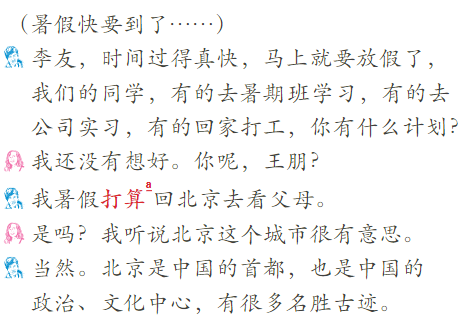 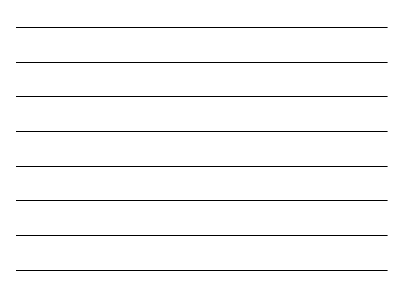 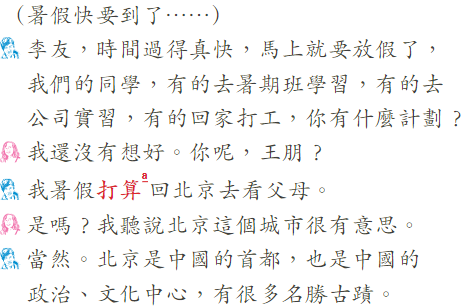 馬上（马上）放假 放 假 公司 實習 （实习）打工 計畫 （计划）暑假 打算 （打算）父母 首都 政治 文化